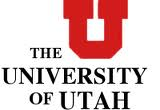 PIANO PROGRAMUNIVERSITY OF UTAH - PREPARATORY DIVISIONOffice: 202 Fine Arts West, Phone: 801-581-7811CALENDAR	2023-2024BEGINNING PIANOTime:		Tuesday      4:00 pm; 5:00 pmWednesday 4:00 pm; 5:00 pm	Location:	Room 250, Fine Arts West (274 South University Street)Teacher:        	Gretchen Tanner & Desireé González-MillerAugust 1		First installment of tuition dueAugust 23		Parent training meeting. Room 250 of Fine Arts West, 5:00 pmAug 29-30		Classes beginSeptember 4	 	Holiday – Labor DaySeptember 5		Private lessons beginOctober 8-15		Fall Break (no classes or lessons)November 20-24 	Holiday – Thanksgiving (no classes or lessons)December 5-6		Last day of classesDecember 10-Jan 7	Winter Break (no classes or lessons)January 1 		Second installment of tuition dueJanuary 8		Classes and lessons resumeJanuary 15		Holiday – Martin Luther King Jr. DayFebruary 19		Holiday – Presidents’ Day March 3-10		Spring Break (no classes or lessons)April 26		Piano Recital (7:00 pm at Fine Arts West)